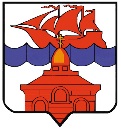 РОССИЙСКАЯ ФЕДЕРАЦИЯКРАСНОЯРСКИЙ КРАЙТАЙМЫРСКИЙ ДОЛГАНО-НЕНЕЦКИЙ МУНИЦИПАЛЬНЫЙ РАЙОНАДМИНИСТРАЦИЯ СЕЛЬСКОГО ПОСЕЛЕНИЯ ХАТАНГАПОСТАНОВЛЕНИЕ 26.01.2024 г.                                                                                              № 010 - П                                             О проведении VII Спартакиады среди трудовых коллективов предприятий и организаций сельского поселения ХатангаВ соответствии с пунктом 14 части 1 статьи 14 Федерального закона от 06.10.2003 N 131-ФЗ "Об общих принципах организации местного самоуправления в Российской Федерации", в рамках реализации муниципальной программы «Развитие физической культуры и спорта на территории сельского поселения Хатанга», в целях развития сотрудничества между физкультурно-спортивными коллективами в сельском поселении Хатанга, ПОСТАНОВЛЯЮ:Провести в 2024 году VII Спартакиаду среди трудовых коллективов предприятий и организаций сельского поселения Хатанга (далее -Спартакиада).Утвердить положение о Спартакиаде, согласно приложению № 1.Утвердить состав организационного комитета Спартакиады, согласно приложению № 2.Расходы на проведение Спартакиады осуществлять за счет средств Отдела культуры, молодежной политики и спорта Администрации сельского поселения Хатанга.Рекомендовать руководителям предприятий и организаций сельского поселения Хатанга назначить лиц, ответственных за подготовку и участие в Спартакиаде.Опубликовать постановление в Информационном бюллетене Хатангского сельского Совета депутатов и Администрации сельского поселения Хатанга и на официальном сайте органов местного самоуправления сельского поселения Хатанга www.hatanga24.ruКонтроль за исполнением постановления возложить на Зоткину Т.В., заместителя Главы сельского поселения Хатанга по социальным вопросам, культуре и спорту.Постановление вступает в силу в день, следующий за днем его официального опубликования.Исполняющий обязанностиГлавы сельского поселения Хатанга                                              А.В. Вешняков                                                         	